AEP ETOILE SECTION FOOTBALL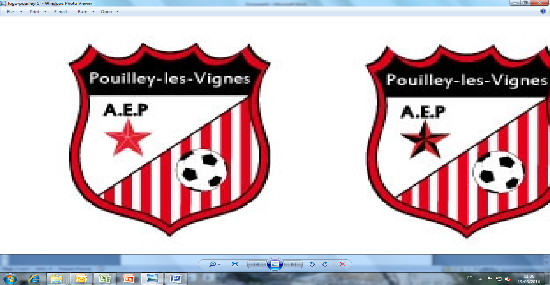 Responsable Fondue : Michel VAUDOUR : 06.52.46.40.23 : 32 rue de la Perrouse, Pouilley les Vignes : pouilleylesvignes.foot@gmail.com			Pouilley les Vignes, 3 janvier 2017FICHE INSCRIPTION FONDUE SAVOYARDENotre club organise sa FONDUE SAVOYARDE Prévoyez donc votre Samedi 26 Février 2017 dès maintenant…La soirée sera animée par DJ GAËTAN qui nous fera danser et chanter jusqu’au bout de la nuit !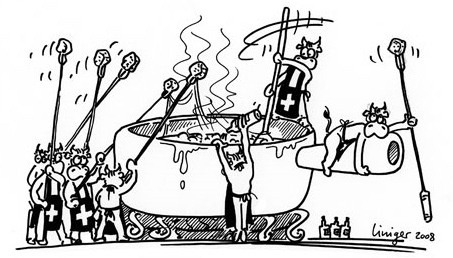 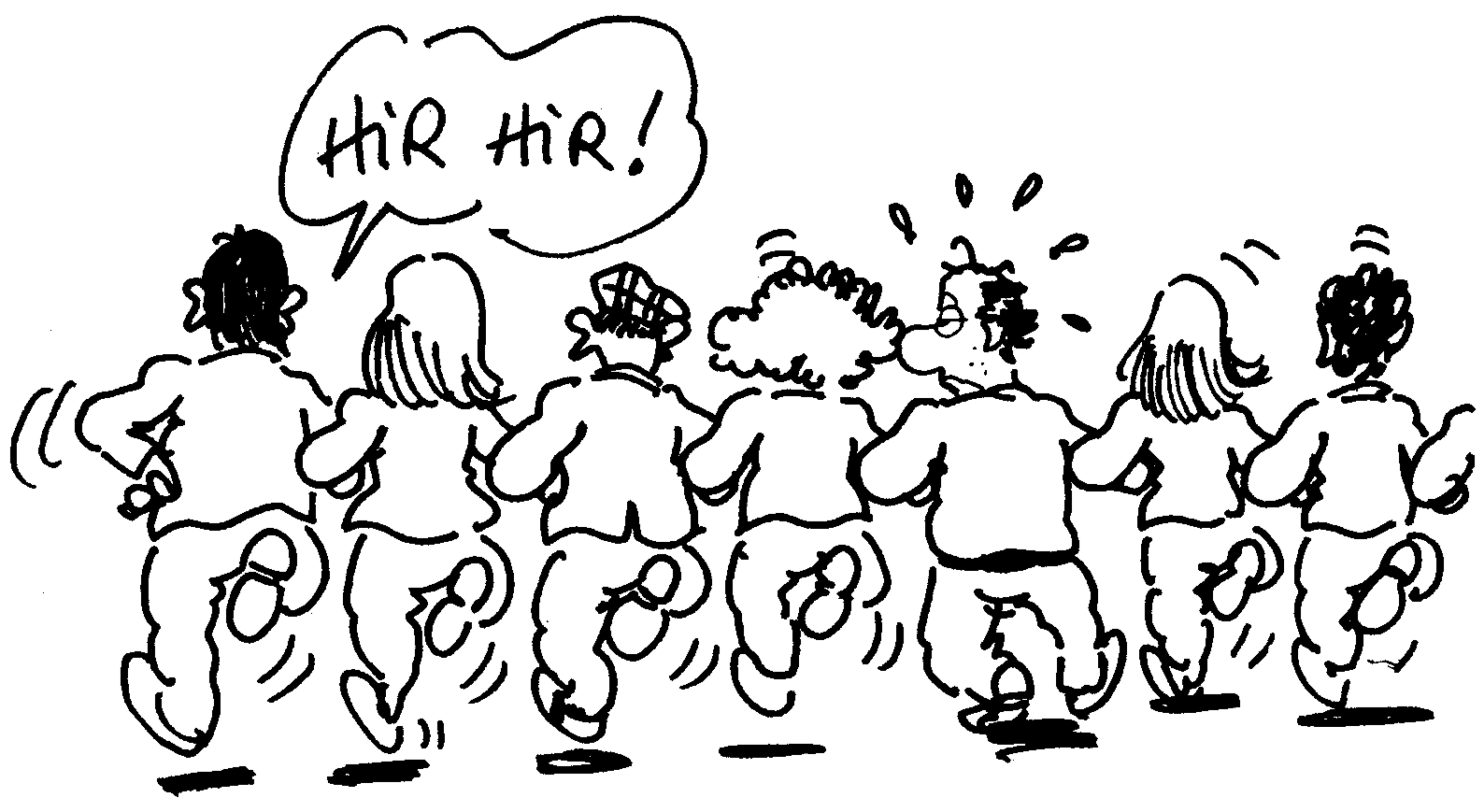 Apéritif offert Fondue savoyarde à volontéJambon de montagne / SaladeDessertCaféRepas savoyard à volonté pour 20 € (ou 10 € pour les -12ans)LES INSCRIPTIONS POUR CETTE SOIREE SONT A FAIRE AVANT le 18/02/2017 !et cela, afin d’optimiser au mieux l’organisation de la salle. Attention le nombre de places est limité, n’attendez pas le dernier moment pour réserver !Vous avez la possibilité de les réserver auprès des dirigeants des équipes en remettant le coupon réponse ci-dessous avant le 18/02/2017, par téléphone au 06.52.46.40.23 ou par mail sur la boite du club !Les réservations seront prises en compte dans l’ordre d’arrivée avec règlement correspondant !N’oubliez pas d’indiquer le nom du groupe d’amis avec lequel vous souhaitez être placés.Nous vous remercions par avance et vous souhaitons, joueurs, parents, bénévoles et amisUne bonne et heureuse année 2017 !		Amicalement,	Les organisateurs,---------------------------------------------------------------------------------------------------------------------------------------INSCRIPTION à la soirée FONDUE SAVOYARDE du SAMEDI 26 FEVRIER 2017 Mme, M……………………………………………………………………. inscrit ………… personnes à la soirée et joint un règlement correspondant de :		…..... x 20 € = …………	€	(Chèque à l’ordre	+	……… x 10 € = …........	€	de : AEP FOOTBALL		TOTAL = ……………………………..	€	Nom du GROUPENombre